Match the pictures (1–12) to these words and phrases. Then listen, check and repeat.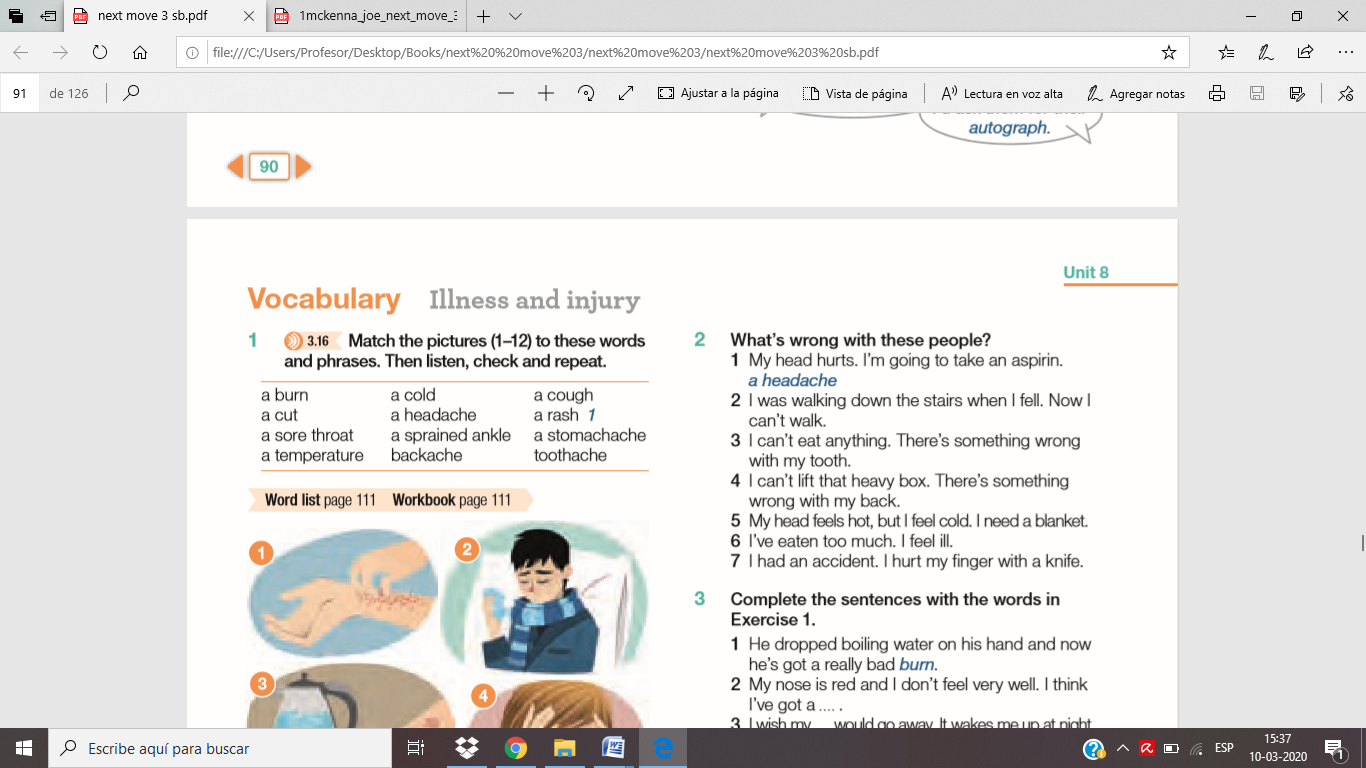 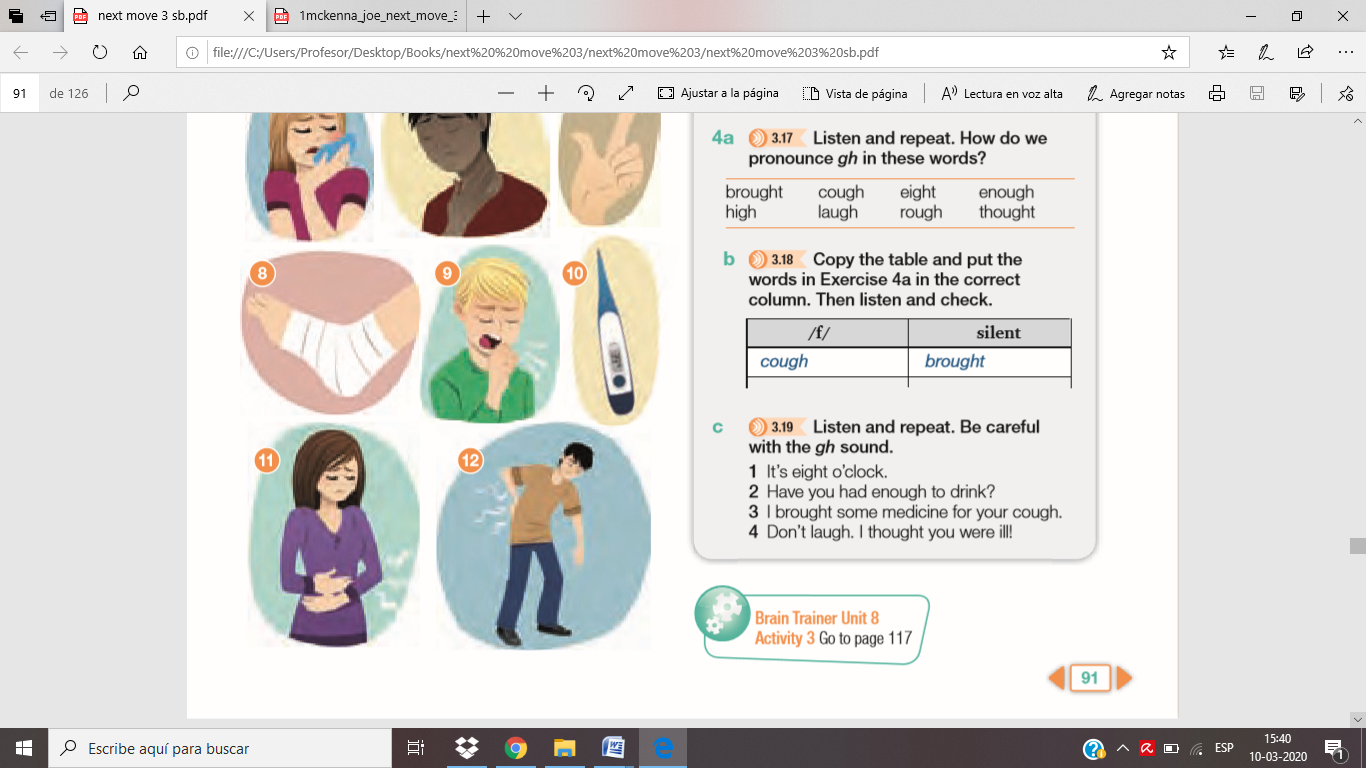 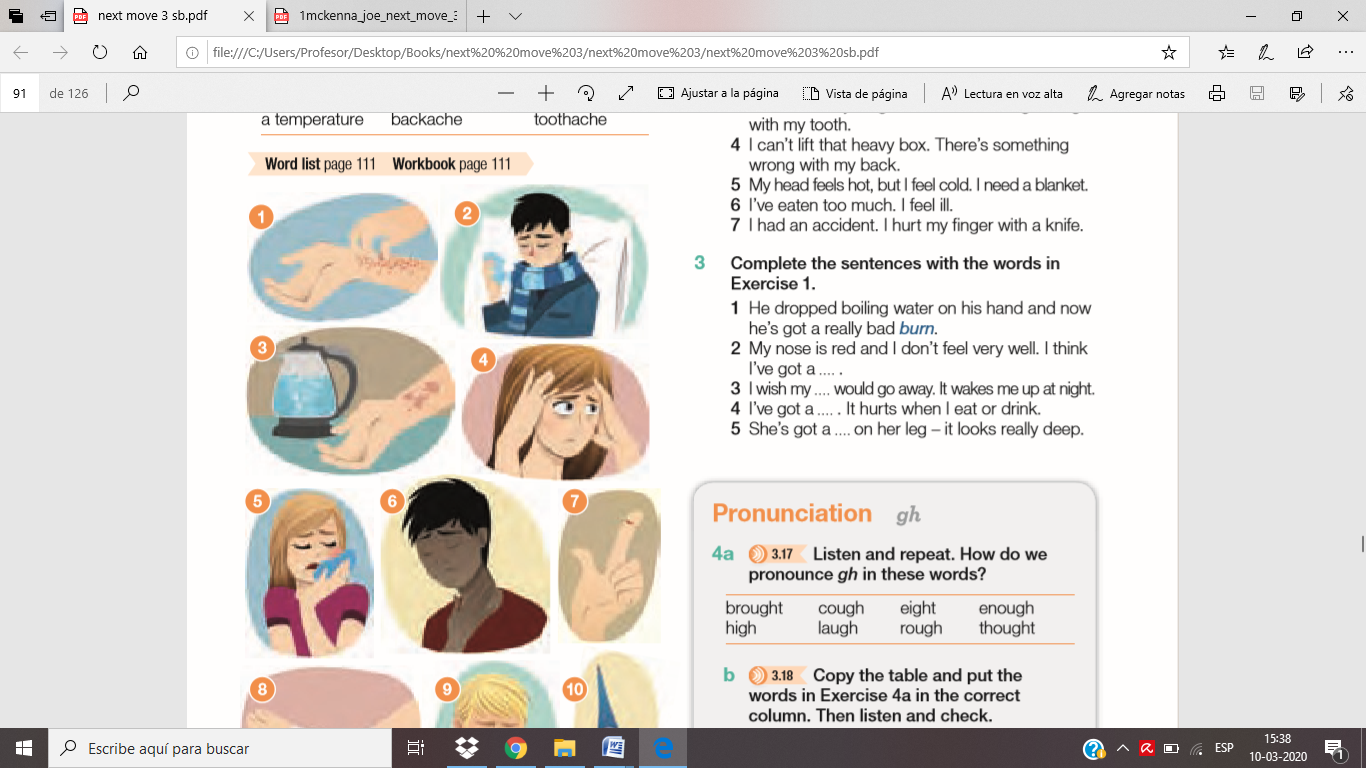 Match the description with each illness or injury.4th Grade: How do you feel? Worksheet 2: health problems4th Grade: How do you feel? Worksheet 2: health problemsName: Date: Objective: To identify health issues To express health issues Objective: To identify health issues To express health issues DescriptionsIllness/ injury/ health problemMy head hurts. I’m going to take an aspirin.A toothacheI was walking down the stairs when I fell. Now I can’t walk.A stomachacheI can’t eat anything. There’s something wrong with my tooth. A headacheI can’t lift that heavy box. There’s something wrong with my back.A cutMy head feels hot, but I feel cold. I need a blanketA sprained ankleI’ve eaten too much. I feel ill.A coldI had an accident. I hurt my finger with a knife.A backache